Мастер-класс для родителей«Пальчиковая и артикуляционная гимнастикадля развития речи»Автор: Педагог ГБДОУ «Детский сад № 82» Фрунзенского района Санкт-ПетербургаБородянская Нелли НаумовнаЦель мастер-класса:Повышение профессиональной компетентности родителей по использованию пальчиковой и артикуляционной гимнастики в работе с детьми, построение эмоционально-доверительных взаимоотношений, способствующих полноценному развитию ребёнка и позитивной самореализации взрослых.Задачи:1. Познакомить участников мастер-класса с эффективными методами использования пальчиковой и артикуляционной гимнастики в жизни ребёнка.2. Обучить участников мастер-класса этапам разучивания пальчиковых игр, дать им возможность заимствовать элементы педагогического опыта для улучшения собственного.3. Закрепить умения участников мастер-класса применять полученные знания в практике.РАЗВИТИЕ МЕЛКОЙ МОТОРИКИО взаимосвязи мелкой моторики и речи написано немало книг и пособий. Все они сводятся к тому, что под влиянием  импульсов идущих от рук формирование устной и письменной речи ребенка происходит быстрее и эффективнее. Помимо развивающей мелкую моторику  игровой деятельности – конструирования,  рисования, аппликации и т.д., для развития речи  очень важны пальчиковые игры.Массаж пальчиков можно  делать с самого рождения.Малышам постарше рекомендуется массировать ручки, сопровождая массаж  инсценировками  рифмованных историй  с участием  пальцев. Хорошо использовать русские народные  песенки и потешки:СОРОКА-ВОРОНАСорока-ворона
Кашку варила,
На порог скакала,
Гостей созывала.
Гости не бывали,
Каши не едали,
Всю свою кашу
Сорока-ворона
Деткам отдала.
Этому дала,
Этому дала,
Этому дала,
Этому дала,
А этому не дала:
- Зачем дров не пилил!
Зачем воду не носил!ЛАДУШКИ- Ладушки, ладушки,
Где были?
- У бабушки.
- Что ели?
- Кашку.
- Что пили?
- Бражку.
Кашка масленька,
Бражка сладенька,
Бабушка добренька,
Попили, поели,
Домой, полетели!
На головку сели!
Ладушки запели.МАТРЕШКИМы - красавицы матрешки
Разноцветные одежки. 
Раз — Матрена. 
Два - Малаша, 
Мила — три. 
Четыре — Маша. 
Маргарита — это пять. 
Нас не трудно сосчитать.При тренировке пальчиков очень важно выполнять движения с оптимальной нагрузкой и амплитудой (пальцы ребенку не ломаем конечно). Вялая пальчиковая гимнастика эффекта не дает.АРТИКУЛЯЦИЯК нарушению звукопроизношения зачастую приводит недостаток усвоенных ребенком артикуляционных движений.  По этому,  артикуляционная гимнастика занимает в логопедической практике ключевое место, особенно при работе с детьми младшего дошкольного возраста, у которых артикуляционный аппарат только формируется.Набор артикуляционных упражнений  (лошадки, заборчики, часики) присутствует в любом пособии по логопедии. Упражнения  подбираются индивидуально и проводятся в игровой форме.Хочу показать вам несложный и веселый массаж лица, который можно и полезно делать деткам и их родителям:РУЧКИ РАСТИРАЕМ РУЧКИ РАСТИРАЕМ 
И РАЗОГРЕВАЕМ И РАЗОГРЕВАЕМ
И ЛИЦО ТЕПЛОМ СВОИМ СОГРЕВАЕМ 
ГРАБЕЛЬКИ СГРЕБАЮТ ВСЕ ПЛОХИЕ МЫСЛИ 
УШКИ РАСТИРАЕМ ВВЕРХ И ВНИЗ МЫ БЫСТРО 
ИХ ВПЕРЕД СГИБАЕМ, ТЯНЕМ ВНИЗ ЗА МОЧКИ А ПОТОМ УХОДИМ ПАЛЬЦАМИ НА ЩЕЧКИ 
ЩЕЧКИ РАСТИРАЕМ, ЧТОБЫ НАДУВАЛИСЬ 
ГУБКИ РАЗМИНАЕМ, ЧТОБЫ УЛЫБАЛИСЬ 

КАК УТЯТА К УТКЕ, КЛЮВИКИ ПОТЯНЕМ 
РАЗОМНЕМ ИХ МЯГКО, НЕ ЗАДЕВ НОГТЯМИ 
ТЯНЕМ ПОДБОРОДОК И ЕГО ЩИПАЕМ 
А ПОТОМ ПО ШЕЙКЕ РУЧКАМИ СТЕКАЕМ 
Вообще,   играя с детками,  не следует стесняться строить рожицы, т.к. дети все делают по подражанию!А когда взрослые  вокруг все с каменными лицами (в детских домах) – то у ребенка зачастую возникают проблемы с речью. И поскольку длительные  занятия утомляют ребенка, рекомендуется  разбавлять  педагогическую деятельность небольшими физминутками. ФИЗМИНУТКАВетер дует нам в лицо (машем на лицо руками)Закачалось деревцо (качаемся из стороны в сторону)Ветер тише-тише-тише (приседаем)Деревцо все выше-выше (тянемся руками вверх – можно встать на носочки)И можно заниматься дальше Спасибо за внимание!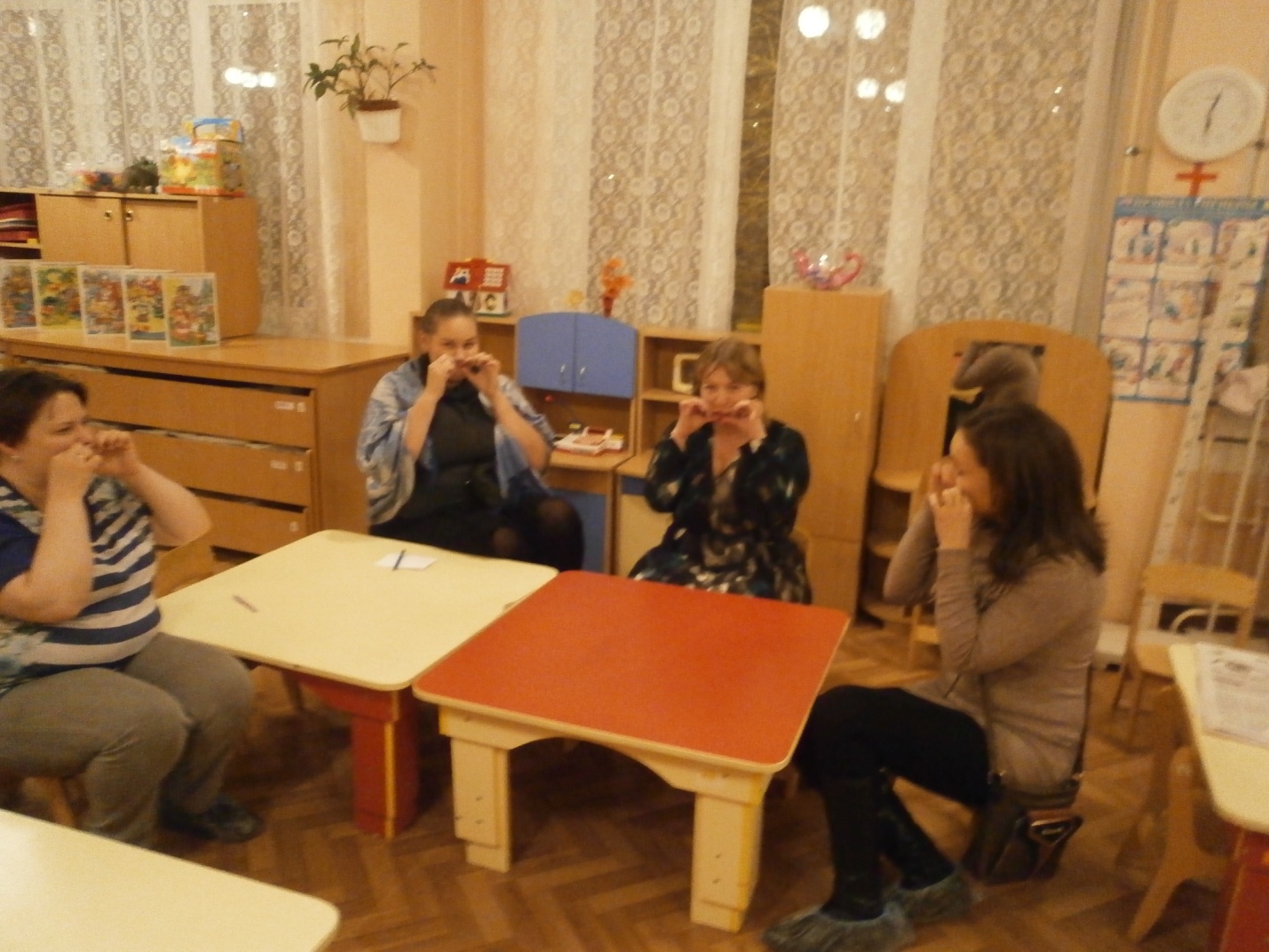 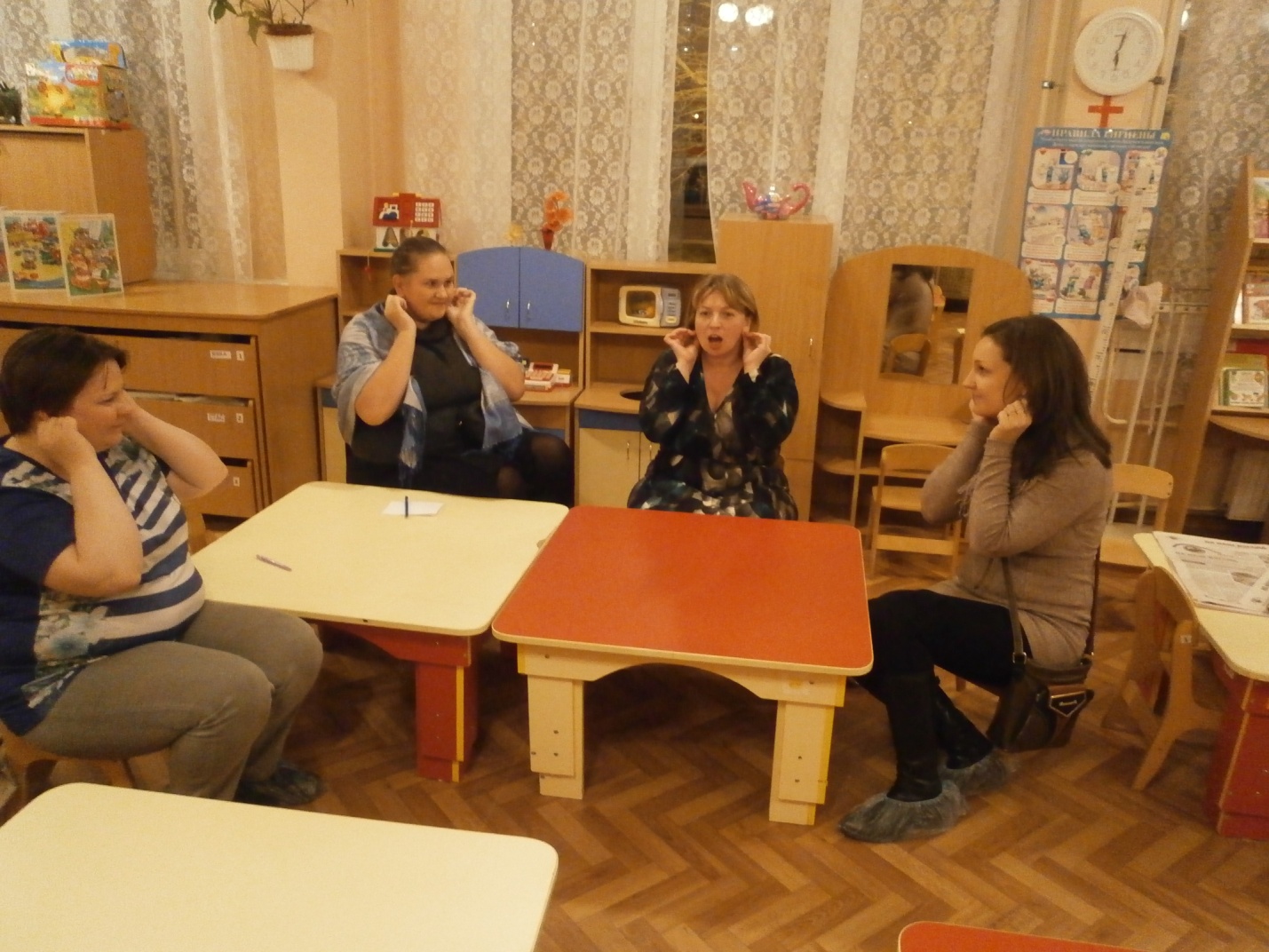 